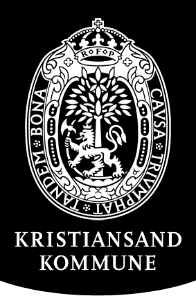 REFERAT FAU-MØTEFAU HAVLIMYRA SKOLEMøtedato11.01.23Tid:17.30-18.50Møtested:Havlimyra skole, LærerværelsetReferent: Kristine Seilfaldet, nestlederTilstede: Tilstede: Tilstede: Tilstede: Tilstede: Tilstede: Sak nr.:InnholdAnsvarlig18-2022/2023Referat fra 15/11-22 godkjent.19-2022/2023Rektor informerte om … . 20- 2022/2023Tema møte21-2022/2023Påminnelser fra Årshjulet22- 2022/2023Eventuelt